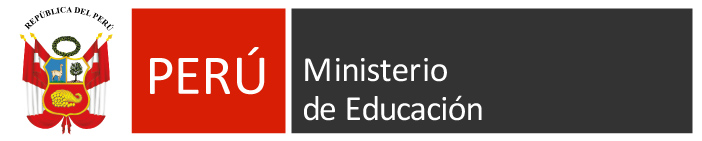 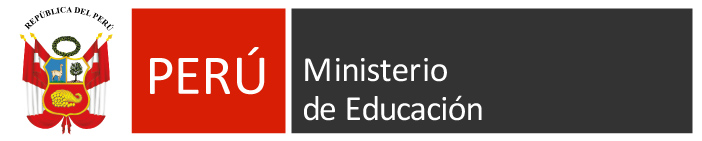 DISTRITO INDEPENDENCIACATEGORIA ALUGAR: IE 2024 SITO: CALLE LOS NARANJOS S/N AAHH LOS OLIVOS DE PROCAMPO: 2 DISTRITO INDEPENDENCIACATEGORIA C12041 Inca Garcilaso de la V.23094-1 William F3República de Colombia42039 Jorge V. Castilla M.SEGUNDA FECHA: 07-06-16SEGUNDA FECHA: 07-06-16SEGUNDA FECHA: 07-06-16SEGUNDA FECHA: 07-06-16HORAINSTITUCION EDUCATIVAVSINSTITUCION EDUCATIVA10:502041 Inca Garcilaso de la V.VSRepública de Colombia11:303094-1 William FVS2039 Jorge V. Castilla MTERCERA FECHA: 08-06-16TERCERA FECHA: 08-06-16TERCERA FECHA: 08-06-16TERCERA FECHA: 08-06-16HORAINSTITUCION EDUCATIVAVSINSTITUCION EDUCATIVA10:502041 Inca Garcilaso de la V.VS2039 Jorge V. Castilla M11:303094-1 William FVSRepública de Colombia12056 José Gálvez22041 Inca Garcilaso de la V.3República de Colombia43049PRIMERA FECHA: 07-06-16PRIMERA FECHA: 07-06-16PRIMERA FECHA: 07-06-16PRIMERA FECHA: 07-06-16HORAINSTITUCION EDUCATIVAVSINSTITUCION EDUCATIVA09.302056 José Gálvez2041 Inca Garcilaso de la V.10.10República de Colombia3049SEGUNDA FECHA: 08-06-16SEGUNDA FECHA: 08-06-16SEGUNDA FECHA: 08-06-16SEGUNDA FECHA: 08-06-16HORAINSTITUCION EDUCATIVAVSINSTITUCION EDUCATIVA09.302056 José GálvezRepública de Colombia10.102041 Inca Garcilaso de la V.3049TERCERA FECHA: 09-06-16TERCERA FECHA: 09-06-16TERCERA FECHA: 09-06-16TERCERA FECHA: 09-06-16HORAINSTITUCION EDUCATIVAVSINSTITUCION EDUCATIVA09.302056 José GálvezRepública de Colombia10.1030492041 Inca Garcilaso de la V.